Nom : . . . . . . . . . . . . . . . . . . . . . . . .		 	Prénom :. . . . . . . . . . . . . . . . . . . . . . . . . . . . . . . .Date de naissance   _  _ /_ _ /_ _ _ _ 			Lieu de naissance : . . . . . . . . . . . . . . . . . . . . . . . .Adresse complète : . . . . . . . . . . . . . . . . . . . . . . . . . . . . . . . . . . . . . . . . . . . . . . . . . . . . . . Code Postal . . . . . . . .					Ville . . . . . . . . . . . . . . . . . . . . . . . . . . . . . . . . . . . .Téléphone :   Fixe . . . . . . . . . . . . . . . . . . .		Mobile : . . . . . . . . . . . . . . . . . . . . . . . . . . . . . . . . .Courriel  . . . . . . . . . . . . . . . . . . . . . . . . . . . . . . . . . . . . .     								          Lieu de Scolarité . . . . . . . . . . . . . . .	 		Ou Profession. . . . . . . . . . . . . . . . . . . . .Votre enfant a un problème médical :                   OUI                         NON  Si oui lequel : . . . . . . . . . . . . . . . . . . . . . . . . . . . . . . . . . . . . . . . . . . . . . . . . . . . . . .PIECES A FOURNIR certificat medical  1 enveloppe timbrée par famille avec l’adresseREGLEMENT INTERIEUR DU CLUB SIGNE Autorisation parentale pour les mineursCotisationSI CREATION D’UNE LICENCE:1 Photophotocopie carte d’identité ou PASSEPORT ou livret de famille Si mutation :  cheque de mutation a l’ORDRE DE LA LIGUE de handball DES PAYS DE LA LOIREPRIX DE LA MUTATION	115 € POUR LES +16ANS70 € POUR LES 12/16 ANS (de 2004 à 2000) Autorisation Parentale pour les mineursAprès le 15 Juillet, AutorisAtion du club quittéDemande d’Autorisation du droit à l’imageAutorisez-vous le club de l’ USMJ Handball à utiliser le droit à l’image pour une éventuelle parution sur tous les supports de communication du club (site internet, plaquettes, programmes etc.…)  OUI                            NON COTISATION : Le montant sera validé à l’Assemblée GénéraleSouhaitez-vous bénéficier d’un crédit d’impôts en 2017OUI                            NON Tout dossier incomplet ne sera pas traité et renvoyé.Moyen de paiement : Vous pouvez obtenir  une aide de la CAF ou du CCAS en fonction de votre coefficient familial. Se renseigner auprès des membres du bureau.SI MINEURResponsable légalNom :. . . . . . . . . . . . . . . . . . . . . . . . . . . .    		Prénom : . . . . . . . . . . . . . . . . . . . . .Adresse :. . . . . . . . . . . . . . . . . . . . . . . . . . . . . . . . . . . . . . . . . . . . . . . . . . . . . .Profession : . . . . . . . . . . . . . . . . . . . . . . . . . . . . . . . . . . . . . . . . . . . . . . . . . . . . . .n° de téléphone : . . . . . . . . . . . . . . . . . . .	 	Courriel :. . . . . . . . . . . . . . . . . . . . . . . .   Je soussigné………………………………………………………………………………Degré de parenté :………………………………………………	de l’enfant : . . . . . . . . . . . . . . . .Autorise les interventions, anesthésies, examens et transferts nécessités par son état.Autorise la sortie en compagnie de Mme ou Mr ................................................A   . . . . . . . . . . . . . . . . . . . . . . . . . . . .			 le…………………………... Signature                         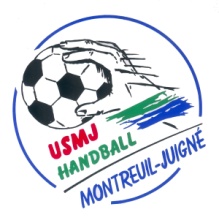 Saison 2016 - 2017Fiche d’inscription  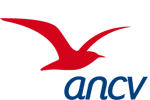 Chèques bancaires (paiement en plusieurs fois accepté, date limite fin décembre)Chèques vacances, Coupon sport,   Pass culture sport.La Licence comprend une assurance de base, pour information il existe une Assurance Complémentaire Optionnelle  pour les salariés (à prendre individuellement auprès de l'assureur, se renseigner auprès des membres du bureau)Tarif : Option1 59€ Option2 99€ Option3 159€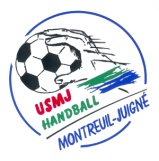 USMJ Handball  15 Rue David d’Angers  49460 MONTREUIL JUIGNEEmail :montreuil.juigne.handball@gmail.com Tél : 06-72-81-83-56http://usmjhandball.wifeo.com